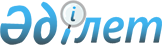 2021-2023 жылдарға арналған Мәртөк аудандық бюджетін бекіту туралыАқтөбе облысы Мәртөк аудандық мәслихатының 2020 жылғы 25 желтоқсандағы № 434 шешімі. Ақтөбе облысының Әділет департаментінде 2020 жылғы 29 желтоқсанда № 7867 болып тіркелді
      Қазақстан Республикасының 2008 жылғы 4 желтоқсандағы Бюджет Кодексінің 9 бабының 2 тармағына, Қазақстан Республикасының 2001 жылғы 23 қаңтардағы "Қазақстан Республикасындағы жергілікті мемлекеттік басқару және өзін-өзі басқару туралы" Заңының 6 бабының 1 тармағының 1) тармақшасына сәйкес, Мәртөк аудандық мәслихаты ШЕШІМ ҚАБЫЛДАДЫ:
      1. 2021-2023 жылдарға арналған аудандық бюджет 1, 2 және 3 қосымшаларға сәйкес, оның ішінде 2021 жылға мынадай көлемдерде бекітілсін:
      1) кірістер – 9 822 922,6 мың теңге, оның ішінде:
      салықтық түсімдер – 1 195 314 мың теңге;
      салықтық емес түсімдер – 3 351 мың теңге;
      негізгі капиталды сатудан түсетін түсімдер – 7 269 мың теңге;
      трансферттер түсімі – 8 616 988,6 мың теңге;
      2) шығындар – 10 550 630,8 мың теңге;
      3) таза бюджеттік кредиттеу – 120 992,3 мың теңге, оның ішінде:
      бюджеттік кредиттер – 178 623,3 мың теңге;
      бюджеттік кредиттерді өтеу – 57 631 мың теңге;
      4) қаржы активтерімен операциялар бойынша сальдо – 0 мың теңге, оның ішінде:
      қаржы активтерін сатып алу – 0 мың теңге;
      мемлекеттің қаржы активтерін сатудан түсетін түсімдер – 0 мың теңге;
      5) бюджет тапшылығы (профициті) – -848 700,5 мың теңге;
      6) бюджет тапшылығын қаржыландыру (профицитін пайдалану) – 848 700,5 мың теңге, оның ішінде:
      қарыздар түсімі – 178 623,3 мың теңге;
      қарыздарды өтеу – 57 631 мың теңге;
      бюджет қаражатының пайдаланылатын қалдықтары – 727 708,2 мың теңге.
      Ескерту. 1 тармақ жаңа редакцияда - Ақтөбе облысы Мәртөк аудандық мәслихатының 15.12.2021 № 79 шешімімен (01.01.2021 бастап қолданысқа енгізіледі).


      2. Аудандық бюджеттің кірісіне келесі түсімдер есепке алынатыны ескерілсін: 
      жеке табыс салығы;
      әлеуметтік салық;
      мүлікке салынатын салықтар;
      жер салығы;
      көлік құралдарына салынатын салық;
      бірыңғай жер салығы;
      акциздер;
      табиғи және басқа ресурстарды пайдаланғаны үшін түсетін түсімдер;
      кәсіпкерлік және кәсіби қызметті жүргізгені үшін алынатын алымдар;
      мемлекеттік баж;
      мемлекет меншігіндегі мүлікті жалға беруден түсетін кірістер;
      аудандық маңызы бар қалалардың, ауылдардың, кенттердің, ауылдық округтердің әкімдері салатын айыппұлдарды, өсімпұлдарды, санкцияларды, өндіріп алуларды қоспағанда, аудандық бюджеттен қаржыландырылатын мемлекеттік мекемелер салатын айыппұлдар, өсімпұлдар, санкциялар, өндіріп алулар;
      басқа да салықтық емес түсімдер;
      негізгі капиталды сатудан түсетін түсімдер.
      3. Қазақстан Республикасының 2020 жылғы 2 желтоқсандағы "2021-2023 жылдарға арналған республикалық бюджет туралы" Заңының 9 бабына сәйкес белгіленгені еске және басшылыққа алынсын:
      2021 жылғы 1 қаңтардан бастап:
      1) жалақының ең төмен мөлшерi – 42 500 теңге;
      2) жәрдемақыларды және өзге де әлеуметтiк төлемдердi есептеу, сондай-ақ Қазақстан Республикасының заңнамасына сәйкес айыппұл санкцияларын, салықтарды және басқа да төлемдердi қолдану үшiн айлық есептiк көрсеткiш – 2 917 теңге;
      3) базалық әлеуметтiк төлемдердiң мөлшерлерiн есептеу үшiн ең төмен күнкөрiс деңгейiнiң шамасы – 34 302 теңге.
      4. 2021 жылға арналған аудандық бюджетте облыстық бюджеттен берілетін субвенциялар көлемі 4 741 000 мың теңге сомасында көзделсін.
      5. Аудандық бюджетте аудандық бюджеттен ауылдық бюджеттерге берілетін субвенциялар көлемі 334 748 мың теңге сомасында бекітілсін, оның ішінде:
      Аққұдық ауылдық округіне – 20 531 мың теңге;
      Байнассай ауылдық округіне – 17 659 мың теңге;
      Байторысай ауылдық округіне – 19 264 мың теңге;
      Жайсан ауылдық округіне – 30 321 мың теңге;
      Қарашай ауылдық округіне – 14 352 мың теңге;
      Қаратоғай ауылдық округіне – 19 190 мың теңге;
      Құрмансай ауылдық округіне – 17 810 мың теңге;
      Қызылжар ауылдық округіне – 20 601 мың теңге;
      Мәртөк ауылдық округіне – 89 800 мың теңге;
      Родниковка ауылдық округіне – 19 395 мың теңге;
      Тәңірберген ауылдық округіне – 20 552 мың теңге;
      Сарыжар ауылдық округіне – 29 565 мың теңге;
      Хазірет ауылдық округіне – 15 708 мың теңге.
      6. 2021 жылға арналған аудандық бюджетте Қазақстан Республикасының Ұлттық қорынан және республикалық бюджеттен мынадай мөлшерде ағымдағы нысаналы трансферттер және даму үшін трансферттер түсімі ескерілсін:
      Мәртөк ауданы Саржансай ауылындағы жаңа құрылыс аумағында электр желілерінің құрылысына – 31 660 мың теңге;
      Мәртөк ауданы Саржансай ауылындағы жаңа құрылыс аумағында ішкікварталдық су құбырының құрылысына – 426 101 мың теңге;
      Мәртөк ауданы Қазан ауылындағы жаңа құрылыс аумағында ішкікварталдық су құбырының құрылысына – 406 670 мың теңге;
      Мәртөк ауданы Қаратоғай ауылындағы жаңа құрылыс аумағында су құбыры желілерінің құрылысына – 594 516 мың теңге;
      Мәртөк ауданы Кенсахара ауылындағы жаңа құрылыс аумағында ішкікварталдық газ құбырының құрылысына – 97 075 мың теңге;
      Мәртөк ауданы Қазан ауылындағы жаңа құрылыс аумағында ішкікварталдық газ құбырының құрылысына – 112 658 мың теңге;
      Мәртөк ауданы Қазан ауылындағы жаңа құрылыс аумағында электр желілерінің құрылысына – 197 060 мың теңге;
      Мәртөк ауданы Қаратоғай ауылындағы жаңа құрылыс аумағында электр желілерінің құрылысына – 358 653 мың теңге;
      Мәртөк ауданының Мәртөк ауылында екіпәтерлі жалдамалы коммуналдық үйлер құрылысына – 200 023 мың теңге;
      Мәртөк ауданы Кенсахара ауылындағы жаңа құрылыс аумағында электр желілерінің құрылысына – 175 000 мың теңге;
      мемлекеттік атаулы әлеуметтік көмекті төлеуге – 20 597 мың теңге;
      балаларға кепілдендірілген әлеуметтік пакетке – 6 308 мың теңге;
      үйде және жартылай стационар жағдайында қарттар мен мүгедектерге арнаулы әлеуметтік қызметтерді көрсетуге – 10 321 мың теңге;
      мүгедектерді міндетті гигиеналық құралдармен қамтамасыз ету нормаларын ұлғайтуға – 2 762 мың теңге;
      техникалық көмекшi (компенсаторлық) құралдар тiзбесiн кеңейтуге – 1 471 мың теңге;
      протездік-ортопедиялық құралдармен қамтамасыз етуге – 308 мың теңге;
      сурдотехникалық құралдармен қамтамасыз етуге – 175 мың теңге;
      тифлотехникалық құралдармен қамтамасыз етуге – 4 188 мың теңге;
      арнайы қозғалыс құралдарымен (кресло-арбалар) қамтамасыз етуге – 233 мың теңге;
      мүгедектерді жұмысқа орналастыру үшін әлеуметтік жұмыс орындарын құруға жұмыс берушінің шығындарын субсидиялауға – 210 мың теңге;
      еңбек нарығын дамытуға – 182 480 мың теңге;
      мемлекеттік халықты әлеуметтік қорғау ұйымдарында арнаулы әлеуметтік қызметтер көрсететін қызметкерлердің жұмыс жалақысына қосымша ақы белгілеуге – 4 104 мың теңге;
      мемлекеттік мәдениет ұйымдарының және архив мекемелерінің басқарушы және негізгі персоналына мәдениет ұйымдарындағы және архив мекемелеріндегі ерекше еңбек жағдайлары үшін лауазымдық айлықақысына қосымша ақылар белгілеуге – 26 209 теңге;
      көлiк инфрақұрылымының басым жобаларын қаржыландыруға – 134 326 мың теңге;
      "Ауыл – Ел бесігі" жобасы шеңберінде ауылдық елді мекендерде әлеуметтік және инженерлік инфрақұрылым бойынша іс-шараларды іске асыруға – 346 247 мың теңге;
      мемлекеттік ұйымдардың: стационарлық және жартылай стационарлық үлгідегі медициналық-әлеуметтік мекемелердің, үйде қызмет көрсету, уақытша болу ұйымдарының, халықты жұмыспен қамту орталықтары жұмыскерлерінің жалақысын көтеруге – 21 470 мың теңге.
      Аталған трансферттердің сомаларын бөлу аудан әкімдігінің қаулысы негізінде айқындалады.
      Ескерту. 6 тармақ жаңа редакцияда - Ақтөбе облысы Мәртөк аудандық мәслихатының 15.12.2021 № 79 шешімімен (01.01.2021 бастап қолданысқа енгізіледі).


      7. 2021 жылға арналған аудандық бюджетте республикалық бюджеттен кредиттер түсімі мамандардың әлеуметтік қолдау шараларын іске асыру үшін 178 623,3 мың теңге сомасында ескерілсін.
      Ескерту. 7 тармақ жаңа редакцияда - Ақтөбе облысы Мәртөк аудандық мәслихатының 04.11.2021 № 61 шешімімен (01.01.2021 бастап қолданысқа енгізіледі).


      8. 2021 жылға арналған аудандық бюджетте облыстық бюджеттен ағымдағы нысаналы трансферттер және даму трансферттер түсімі көзделсін, оның ішінде:
      Мәртөк ауданы Саржансай ауылындағы жаңа құрылыс аумағында ішкікварталдық су құбырының құрылысына – 47 345 мың теңге;
      Мәртөк ауданы Қазан ауылындағы жаңа құрылыс аумағында ішкікварталдық су құбырының құрылысына – 45 186 мың теңге;
      Мәртөк ауданы Қаратоғай ауылындағы жаңа құрылыс аумағында су құбыры желілерінің құрылысына – 59 685 мың теңге;
      Мәртөк ауданы Кенсахара ауылындағы жаңа құрылыс аумағында ішкікварталдық газ құбырының құрылысына – 9 690 мың теңге;
      Мәртөк ауданы Қазан ауылындағы жаңа құрылыс аумағында ішкікварталдық газ құбырының құрылысына – 11 260 мың теңге;
      Мәртөк ауданы Қазан ауылындағы жаңа құрылыс аумағында электр желілерінің құрылысына – 21 896 мың теңге;
      Мәртөк ауданы Қаратоғай ауылындағы жаңа құрылыс аумағында электр желілерінің құрылысына – 35 847 мың теңге;
      Мәртөк ауданының Мәртөк ауылында екіпәтерлі жалдамалы коммуналдық үйлер құрылысына – 15 135 мың теңге;
      мемлекеттік атаулы әлеуметтік көмекті төлеуге – 7 666 мың теңге;
      балаларға кепілдендірілген әлеуметтік пакетке – 699 мың теңге;
      оқу пунктін күтіп ұстауға – 3 464 мың теңге;
      еңбек нарығын дамытуға – 1 877 мың теңге;
      халықты жұмыспен қамтуға жәрдемдесуге – 10 840 теңге;
      нәтижелі жұмыспен қамтуды және жаппай кәсіпкерлікті дамытуға – 13 537 мың теңге;
      көлiк инфрақұрылымының басым жобаларын қаржыландыруға – 183 628 мың теңге;
      Мәртөк ауданы Кенсахара ауылындағы жаңа құрылыс аумағында электр желілерінің құрылысына – 1 000 мың теңге;
      "Ауыл – Ел бесігі" жобасы шеңберінде ауылдық елді мекендерде әлеуметтік және инженерлік инфрақұрылым бойынша іс-шараларды іске асыруға – 34 981 мың теңге;
      санаторлы-курорттық емдеуге – 7 056 мың теңге;
      еступротездеу қызметтеріне – 60 мың теңге;
      көмекшi компенсаторлық құралдарға – 195 мың теңге;
      арнайы қозғалыс құралдарына – 717 мың теңге;
      протездік-ортопедиялық құралдарға – 3 000 мың теңге;
      Мәртөк ауданы Құмсай ауылындағы жаңа құрылыс аумағында электр желілерінің құрылысына – 100 мың теңге;
      Мәртөк ауданы Родниковка ауылындағы жаңа құрылыс аумағында электр желілерінің құрылысына – 100 мың теңге;
      Мәртөк ауданы Родниковка ауылындағы жаңа құрылыс аумағында ішкікварталдық газ құбырының құрылысына – 100 мың теңге;
      аудандық маңызы бар автомобиль жолдарын және елді мекендердің көшелерін күрделі және орташа жөндеуге – 100 мың теңге.
      Аталған трансферттердің сомаларын бөлу аудан әкімдігінің қаулысы негізінде айқындалады.
      Ескерту. 8 тармақ жаңа редакцияда - Ақтөбе облысы Мәртөк аудандық мәслихатының 15.12.2021 № 79 шешімімен (01.01.2021 бастап қолданысқа енгізіледі).


      9. 2021 жылға арналған ауданның жергілікті атқарушы органының резерві 17 340 мың теңге сомасында бекітілсін.
      10. Осы шешім 2021 жылдың 1 қаңтарынан бастап қолданысқа енгізіледі. 2021 жылға арналған Мәртөк аудандық бюджеті
      Ескерту. 1 қосымша жаңа редакцияда - Ақтөбе облысы Мәртөк аудандық мәслихатының 15.12.2021 № 79 шешімімен (01.01.2021 бастап қолданысқа енгізіледі). 2022 жылға арналған Мәртөк аудандық бюджеті 2023 жылға арналған Мәртөк аудандық бюджеті
					© 2012. Қазақстан Республикасы Әділет министрлігінің «Қазақстан Республикасының Заңнама және құқықтық ақпарат институты» ШЖҚ РМК
				
      Мәртөк аудандық мәслихатының сессия төрағасы 

Б. Абдуллин

      Мәртөк аудандық мәслихатының хатшысы 

А. Альмухамбетов
Мәртөк аудандық мәслихатының 2020 жылғы 25 желтоқсандағы № 434 шешіміне 1 қосымша
Санаты
Санаты
Санаты
Санаты
Сомасы (мың теңге)
Сыныбы
Сыныбы
Сыныбы
Сомасы (мың теңге)
Кіші сыныбы
Кіші сыныбы
Сомасы (мың теңге)
Атауы
Сомасы (мың теңге)
1
2
3
4
5
Кірістер
9 822 922,6
1
Салықтық түсiмдер
1 195 314
01
Табыс салығы
775 687
1
Корпоративтік табыс салығы
378 085
2
Жеке табыс салығы
397 602
03
Әлеуметтік салық
317 500
1
Әлеуметтік салық
317 500
04
Меншiкке салынатын салықтар
70 376
1
Мүлiкке салынатын салықтар
70 376
05
Тауарларға, жұмыстарға және қызметтерге салынатын iшкi салықтар
28 171
2
Акциздер
2 323
3
Табиғи және басқа да ресурстарды пайдаланғаны үшiн түсетiн түсiмдер
19 806
4
Кәсiпкерлiк және кәсiби қызметтi жүргiзгенi үшiн алынатын алымдар
6 042
08
Заңдық маңызы бар әрекеттерді жасағаны және (немесе) оған уәкілеттігі бар мемлекеттік органдар немесе лауазымды адамдар құжаттар бергені үшін алынатын міндетті төлемдер
3 580
1
Мемлекеттік баж
3 580
2
Салықтық емес түсiмдер
3 351
01
Мемлекеттік меншiктен түсетiн кірістер
161
5
Мемлекет меншігіндегі мүлікті жалға беруден түсетін кірістер
110
7
Мемлекеттік бюджеттен берілген кредиттер бойынша сыйақылар
51
06
Басқа да салықтық емес түсімдер
3 190
1
Басқа да салықтық емес түсімдер
3 190
3
Негізгі капиталды сатудан түсетін түсімдер
7 269
01
Мемлекеттік мекемелерге бекітілген мемлекеттік мүлікті сату
628
1
Мемлекеттік мекемелерге бекітілген мемлекеттік мүлікті сату
628
03
Жердi және материалдық емес активтердi сату
6 641
1
Жерді сату
6 641
4
Трансферттердің түсімдері
8 616 988,6
01
Төмен тұрған мемлекеттік басқару органдарынан трансферттер
2 049,6
3
Аудандық маңызы бар қалалардың, ауылдардың, кенттердің, ауылдық округтардың бюджеттерінен трансферттер
2 049,6
02
Мемлекеттік басқарудың жоғары тұрған органдарынан түсетін трансферттер
8 614 939
2
Облыстық бюджеттен түсетiн трансферттер
8 614 939
Функционалдық топ
Функционалдық топ
Функционалдық топ
Функционалдық топ
Функционалдық топ
Сомасы (мың теңге)
Кіші функция
Кіші функция
Кіші функция
Кіші функция
Сомасы (мың теңге)
Бюджеттік бағдарламалардың әкімшісі
Бюджеттік бағдарламалардың әкімшісі
Бюджеттік бағдарламалардың әкімшісі
Сомасы (мың теңге)
Бағдарлама
Бағдарлама
Сомасы (мың теңге)
Атауы
Сомасы (мың теңге)
1
2
3
4
5
6
Шығындар
10 550 630,8
01
Жалпы сипаттағы мемлекеттiк қызметтер
1 267 513,4
1
Мемлекеттiк басқарудың жалпы функцияларын орындайтын өкiлдi, атқарушы және басқа органдар
351 334,1
112
Аудан (облыстық маңызы бар қала) мәслихатының аппараты
26 678
001
Аудан (облыстық маңызы бар қала) мәслихатының қызметін қамтамасыз ету жөніндегі қызметтер
25 363
003
Мемлекеттік органның күрделі шығыстары
1 315
122
Аудан (облыстық маңызы бар қала) әкімінің аппараты
324 656,1
001
Аудан (облыстық маңызы бар қала) әкімінің қызметін қамтамасыз ету жөніндегі қызметтер
181 958,5
003
Мемлекеттік органның күрделі шығыстары
47 887
113
Төменгі тұрған бюджеттерге берілетін нысаналы ағымдағы трансферттер
94 810,6
2
Қаржылық қызмет
1 019
459
Ауданның (облыстық маңызы бар қаланың) экономика және қаржы бөлімі
1 019
003
Салық салу мақсатында мүлікті бағалауды жүргізу
1 019
9
Жалпы сипаттағы өзге де мемлекеттiк қызметтер
914 980,3
458
Ауданның (облыстық маңызы бар қаланың) тұрғын үй-коммуналдық шаруашылығы, жолаушылар көлігі және автомобиль жолдары бөлімі
867 745,6
001
Жергілікті деңгейде тұрғын үй-коммуналдық шаруашылығы, жолаушылар көлігі және автомобиль жолдары саласындағы мемлекеттік саясатты іске асыру жөніндегі қызметтер
21 307
013
Мемлекеттік органның күрделі шығыстары
3 984,2
067
Ведомстволық бағыныстағы мемлекеттік мекемелер мен ұйымдардың күрделі шығыстары
6 294,7
113
Төменгі тұрған бюджеттерге берілетін нысаналы ағымдағы трансферттер
817 259,7
114
Төменгі тұрған бюджеттерге берілетін нысаналы даму трансферттер
18 900
459
Ауданның (облыстық маңызы бар қаланың) экономика және қаржы бөлімі
47 234,7
001
Ауданның (облыстық маңызы бар қаланың) экономикалық саясаттын қалыптастыру мен дамыту, мемлекеттік жоспарлау, бюджеттік атқару және коммуналдық меншігін басқару саласындағы мемлекеттік саясатты іске асыру жөніндегі қызметтер
47 101,7
015
Мемлекеттік органның күрделі шығыстары
133
02
Қорғаныс
29 325
1
Әскери мұқтаждар
1 709
122
Аудан (облыстық маңызы бар қала) әкімінің аппараты
1 709
005
Жалпыға бірдей әскери міндетті атқару шеңберіндегі іс-шаралар
1 709
2
Төтенше жағдайлар жөніндегі жұмыстарды ұйымдастыру
27 616
122
Аудан (облыстық маңызы бар қала) әкімінің аппараты
27 616
006
Аудан (облыстық маңызы бар қала) ауқымындағы төтенше жағдайлардың алдын алу және оларды жою
14 880
007
Аудандық (қалалық) ауқымдағы дала өрттерінің, сондай-ақ мемлекеттік өртке қарсы қызмет органдары құрылмаған елді мекендерде өрттердің алдын алу және оларды сөндіру жөніндегі іс-шаралар
12 736
06
Әлеуметтiк көмек және әлеуметтiк қамсыздандыру
653 844,5
1
Әлеуметтiк қамсыздандыру
42 693
451
Ауданның (облыстық маңызы бар қаланың) жұмыспен қамту және әлеуметтік бағдарламалар бөлімі
42 693
005
Мемлекеттік атаулы әлеуметтік көмек 
42 693
2
Әлеуметтiк көмек
548 261
451
Ауданның (облыстық маңызы бар қаланың) жұмыспен қамту және әлеуметтік бағдарламалар бөлімі
548 261
002
Жұмыспен қамту бағдарламасы
342 958
004
Ауылдық жерлерде тұратын денсаулық сақтау, білім беру, әлеуметтік қамтамасыз ету, мәдениет, спорт және ветеринар мамандарына отын сатып алуға Қазақстан Республикасының заңнамасына сәйкес әлеуметтік көмек көрсету
14 668
007
Жергілікті өкілетті органдардың шешімі бойынша мұқтаж азаматтардың жекелеген топтарына әлеуметтік көмек
87 287
014
Мұқтаж азаматтарға үйде әлеуметтік көмек көрсету
1 656
017
Оңалтудың жеке бағдарламасына сәйкес мұқтаж мүгедектердi мiндеттi гигиеналық құралдармен қамтамасыз ету, қозғалуға қиындығы бар бірінші топтағы мүгедектерге жеке көмекшінің және есту бойынша мүгедектерге қолмен көрсететiн тіл маманының қызметтерін ұсыну 
59 018
023
Жұмыспен қамту орталықтарының қызметін қамтамасыз ету 
42 674
9
Әлеуметтiк көмек және әлеуметтiк қамтамасыз ету салаларындағы өзге де қызметтер
62 890,5
451
Ауданның (облыстық маңызы бар қаланың) жұмыспен қамту және әлеуметтік бағдарламалар бөлімі
62 890,5
001
Жергілікті деңгейде халық үшін әлеуметтік бағдарламаларды жұмыспен қамтуды қамтамасыз етуді іске асыру саласындағы мемлекеттік саясатты іске асыру жөніндегі қызметтер
27 365,5
011
Жәрдемақыларды және басқа да әлеуметтік төлемдерді есептеу, төлеу мен жеткізу бойынша қызметтерге ақы төлеу
660
050
Қазақстан Республикасында мүгедектердің құқықтарын қамтамасыз етуге және өмір сүру сапасын жақсарту
5 003
054
Үкіметтік емес ұйымдарда мемлекеттік әлеуметтік тапсырысты орналастыру
10 321
113
Төменгі тұрған бюджеттерге берілетін нысаналы ағымдағы трансферттер
19 541
07
Тұрғын үй-коммуналдық шаруашылық
3 117 186,7
1
Тұрғын үй шаруашылығы
1 317 195
458
Ауданның (облыстық маңызы бар қаланың) тұрғын үй-коммуналдық шаруашылығы, жолаушылар көлігі және автомобиль жолдары бөлімі
1 095
003
Мемлекеттік тұрғын үй қорын сақтауды ұйымдастыру
1 095
466
Ауданның (облыстық маңызы бар қаланың) сәулет, қала құрылысы және құрылыс бөлімі
1 316 100
003
Коммуналдық тұрғын үй қорының тұрғын үйін жобалау және (немесе) салу, реконструкциялау
220 758
004
Инженерлік-коммуникациялық инфрақұрылымды жобалау, дамыту және (немесе) жайластыру
1 056 192
098
Коммуналдық тұрғын үй қорының тұрғын үйлерін сатып алу
39 150
2
Коммуналдық шаруашылық
1 709 073,1
458
Ауданның (облыстық маңызы бар қаланың) тұрғын үй-коммуналдық шаруашылығы, жолаушылар көлігі және автомобиль жолдары бөлімі
39 817,1
012
Сумен жабдықтау және су бұру жүйесінің жұмыс істеуі
38 417,1
058
Елді мекендердегі сумен жабдықтау және су бұру жүйелерін дамыту
1 400
466
Ауданның (облыстық маңызы бар қаланың) сәулет, қала құрылысы және құрылыс бөлімі
1 669 256
005
Коммуналдық шаруашылығын дамыту
97 953
058
Елді мекендердегі сумен жабдықтау және су бұру жүйелерін дамыту
1 571 303
3
Елді-мекендерді көркейту
90 918,6
458
Ауданның (облыстық маңызы бар қаланың) тұрғын үй-коммуналдық шаруашылығы, жолаушылар көлігі және автомобиль жолдары бөлімі
90 918,6
015
Елдi мекендердегі көшелердi жарықтандыру
18 647,6
018
Елді мекендерді абаттандыру және көгалдандыру
72 271
08
Мәдениет, спорт, туризм және ақпараттық кеңiстiк
732 094,5
1
Мәдениет саласындағы қызмет
278 195,4
466
Ауданның (облыстық маңызы бар қаланың) сәулет, қала құрылысы және құрылыс бөлімі
8 355
011
Мәдениет объектілерін дамыту
8 355
802
Ауданның (облыстық маңызы бар қаланың) мәдениет, дене шынықтыру және спорт бөлімі
269 840,4
005
Мәдени-демалыс жұмысын қолдау
269 840,4
2
Спорт
294 163,1
466
Ауданның (облыстық маңызы бар қаланың) сәулет, қала құрылысы және құрылыс бөлімі
287 366
008
Спорт объектілерін дамтыу
287 366
802
Ауданның (облыстық маңызы бар қаланың) мәдениет, дене шынықтыру және спорт бөлімі
6 797,1
006
Ұлттық және бұқаралық спорт түрлерін дамыту
2 660,1 
007
Аудандық (облыстық маңызы бар қалалық) деңгейде спорттық жарыстар өткiзу
1 137
008
Әртүрлi спорт түрлерi бойынша аудан (облыстық маңызы бар қала) құрама командаларының мүшелерiн дайындау және олардың облыстық спорт жарыстарына қатысуы
3 000
3
Ақпараттық кеңiстiк
74 084
470
Аудандық (облыстық маңызы бар қаланың) ішкі саясат және тілдерді дамыту бөлімі
16 219
005
Мемлекеттік ақпараттық саясат жүргізу жөніндегі қызметтер
15 889
008
Мемлекеттік тілді және Қазақстан халқының басқа да тілдерін дамыту
330
802
Ауданның (облыстық маңызы бар қаланың) мәдениет, дене шынықтыру және спорт бөлімі
57 865
004
Аудандық (қалалық) кiтапханалардың жұмыс iстеуi
57 865
9
Мәдениет, спорт, туризм және ақпараттық кеңiстiктi ұйымдастыру жөнiндегi өзге де қызметтер
85 652
470
Аудандық (облыстық маңызы бар қаланың) ішкі саясат және тілдерді дамыту бөлімі
41 094,5
001
Жергiлiктi деңгейде ақпарат, мемлекеттілікті нығайту және азаматтардың әлеуметтік оптимизімін қалыптастыру саласындағы мемлекеттік саясатты іске асыру жөніндегі қызметтер
20 017
003
Мемлекеттік органның күрделі шығыстары
71,5
004
Жастар саясаты саласында іс-шараларды iске асыру
21 006
802
Ауданның (облыстық маңызы бар қаланың) мәдениет, дене шынықтыру және спорт бөлімі
44 557,5
001
Жергілікті деңгейде мәдениет, дене шынықтыру және спорт саласында мемлекеттік саясатты іске асыру жөніндегі қызметтер
16 748,5
003
Мемлекеттік органның күрделі шығыстары
1 880
032
Ведомстволық бағыныстағы мемлекеттік мекемелер мен ұйымдардың күрделі шығыстары
25 929
10
Ауыл, су, орман, балық шаруашылығы, ерекше қорғалатын табиғи аумақтар, қоршаған ортаны және жануарлар дүниесін қорғау, жер қатынастары
80 017,2
1
Ауыл шаруашылығы
25 294
462
Ауданның (облыстық маңызы бар қаланың) ауыл шаруашылығы бөлімі
25 294
001
Жергілікті деңгейде ауыл шаруашылығы саласындағы мемлекеттік саясатты іске асыру жөніндегі қызметтер
24 938
006
Мемлекеттік органның күрделі шығыстары
356
6
Жер қатынастары
25 055
463
Ауданның (облыстық маңызы бар қаланың) жер қатынастары бөлімі
25 055
001
Аудан (облыстық маңызы бар қала) аумағында жер қатынастарын реттеу саласындағы мемлекеттік саясатты іске асыру жөніндегі қызметтер
19 617
003
Елді мекендерді жер-шаруашылық орналастыру
5 133
007
Мемлекеттік органның күрделі шығыстары
305
9
Ауыл, су, орман, балық шаруашылығы, қоршаған ортаны қорғау және жер қатынастары саласындағы басқа да қызметтер
29 668,2
459
Ауданның (облыстық маңызы бар қаланың) экономика және қаржы бөлімі
29 668,2
099
Мамандарға әлеуметтік қолдау көрсету жөніндегі шараларды іске асыру
29 668,2
11
Өнеркәсіп, сәулет, қала құрылысы және құрылыс қызметі
36 507,5
2
Сәулет, қала құрылысы және құрылыс қызметі
36 507,5
466
Ауданның (облыстық маңызы бар қаланың) сәулет, қала құрылысы және құрылыс бөлімі
36 507,5
001
Құрылыс, облыс қалаларының, аудандарының және елді мекендерінің сәулеттік бейнесін жақсарту саласындағы мемлекеттік саясатты іске асыру және ауданның (облыстық маңызы бар қаланың) аумағын оңтайла және тиімді қала құрылыстық игеруді қамтамасыз ету жөніндегі қызметтер
36 507,5
12
Көлiк және коммуникация
457 566,9
1
Автомобиль көлiгi
457 566,9
458
Ауданның (облыстық маңызы бар қаланың) тұрғын үй-коммуналдық шаруашылығы, жолаушылар көлігі және автомобиль жолдары бөлімі
457 566,9
023
Автомобиль жолдарының жұмыс істеуін қамтамасыз ету
33 578
045
Аудандық маңызы бар автомобиль жолдарын және елді-мекендердің көшелерін күрделі және орташа жөндеу
423 988,9
13
Басқалар
13 846,5
3
Кәсiпкерлiк қызметтi қолдау және бәсекелестікті қорғау
13 361
469
Ауданның (облыстық маңызы бар қаланың) кәсіпкерлік бөлімі
13 361
001
Жергілікті деңгейде кәсіпкерлікті дамыту саласындағы мемлекеттік саясатты іске асыру жөніндегі қызметтер
12 470
003
Кәсіпкерлік қызметті қолдау
891
9
Басқалар
485,5
459
Ауданның (облыстық маңызы бар қаланың) экономика және қаржы бөлімі
485,5
012
Ауданың (облыстық маңызы бар қаланың) жергілікті атқарушы органының резерві
485,5
14
Борышқа қызмет көрсету
66 115
1
Борышқа қызмет көрсету
66 115
459
Ауданның (облыстық маңызы бар қаланың) экономика және қаржы бөлімі
66 115
021
Жергілікті атқарушы органдардың облыстық бюджеттен қарыздар бойынша сыйақылар мен өзге де төлемдерді төлеу бойынша борышына қызмет көрсету
66 115
15
Трансферттер
4 096 793,6
1
Трансферттер
4 096 793,6
459
Ауданның (облыстық маңызы бар қаланың) экономика және қаржы бөлімі
4 096 793,6
006
Пайдаланылмаған (толық пайдаланылмаған) нысаналы трансферттерді қайтару
339,6
024
Заңнаманы өзгертуге байланысты жоғары тұрған бюджеттің шығындарын өтеуге төменгі тұрған бюджеттен ағымдағы нысаналы трансферттер
3 659 698
038
Субвенциялар
436 756
Таза бюджеттік кредиттеу
120 992,3
Бюджеттік кредиттер
178 623,3
10
Ауыл, су, орман, балық шаруашылығы, ерекше қорғалатын табиғи аумақтар, қоршаған ортаны және жануарлар дүниесін қорғау, жер қатынастары
178 623,3
9
Ауыл, су, орман, балық шаруашылығы, қоршаған ортаны қорғау және жер қатынастары саласындағы басқа да қызметтер
178 623,3
459
Ауданның (облыстық маңызы бар қаланың) экономика және қаржы бөлімі
178 623,3
018
Мамандарды әлеуметтік қолдау шараларын іске асыру үшін бюджеттік кредиттер
178 623,3
Санаты
Санаты
Санаты
Санаты
Сомасы (мың теңге)
Сыныбы
Сыныбы
Сыныбы
Сомасы (мың теңге)
Кіші сыныбы
Кіші сыныбы
Сомасы (мың теңге)
Атауы
Сомасы (мың теңге)
1
2
3
4
5
5
Бюджеттік кредиттерді өтеу
57 631
01
Бюджеттік кредиттерді өтеу
57 631
1
Мемлекеттік бюджеттен берілген бюджеттік кредиттерді өтеу
57 631
Функционалдық топ
Функционалдық топ
Функционалдық топ
Функционалдық топ
Функционалдық топ
Сомасы (мың теңге)
Кіші функция
Кіші функция
Кіші функция
Кіші функция
Сомасы (мың теңге)
Бюджеттік бағдарламалардың әкімшісі
Бюджеттік бағдарламалардың әкімшісі
Бюджеттік бағдарламалардың әкімшісі
Сомасы (мың теңге)
Бағдарлама
Бағдарлама
Сомасы (мың теңге)
Атауы
Сомасы (мың теңге)
1
2
3
4
5
6
Қаржы активтерімен жасалатын операциялар бойынша сальдо
0
Қаржы активтерін сатып алу
0
13
Басқалар
0
9
Басқалар
0
459
Ауданның (облыстық маңызы бар қаланың) экономика және қаржы бөлімі
0
014
Заңды тұлғалардың жарғылық капиталын қалыптастыру немесе ұлғайту
0
Бюджет тапшылығы (профициті)
-848 700,5
Бюджет тапшылығын қаржыландыру (профицитін пайдалану)
848 700,5
Санаты
Санаты
Санаты
Санаты
Сомасы (мың теңге)
Сыныбы
Сыныбы
Сыныбы
Сомасы (мың теңге)
Кіші сыныбы
Кіші сыныбы
Сомасы (мың теңге)
Атауы
Сомасы (мың теңге)
1
2
3
4
5
7
Қарыздар түсімі
178 623,3
01
Мемлекеттік ішкі қарыздар
178 623,3
2
Қарыз алу келісім-шарттары
178 623,3
Функционалдық топ
Функционалдық топ
Функционалдық топ
Функционалдық топ
Функционалдық топ
Сомасы (мың теңге)
Кіші функция
Кіші функция
Кіші функция
Кіші функция
Сомасы (мың теңге)
Бюджеттік бағдарламалардың әкімшісі
Бюджеттік бағдарламалардың әкімшісі
Бюджеттік бағдарламалардың әкімшісі
Сомасы (мың теңге)
Бағдарлама
Бағдарлама
Сомасы (мың теңге)
Атауы
Сомасы (мың теңге)
1
2
3
4
5
6
16
Қарыздарды өтеу
57 631
1
Қарыздарды өтеу
57 631
459
Ауданның (облыстық маңызы бар қаланың) экономика және қаржы бөлімі
57 631
005
Жергілікті атқарушы органның жоғары тұрған бюджет алдындағы борышын өтеу
57 631
Санаты
Санаты
Санаты
Санаты
Сомасы (мың теңге)
Сыныбы
Сыныбы
Сыныбы
Сомасы (мың теңге)
Кіші сыныбы
Кіші сыныбы
Сомасы (мың теңге)
Атауы
Сомасы (мың теңге)
1
2
3
4
5
8
Бюджет қаражатының пайдаланылатын қалдықтары
727 708,2
01
Бюджет қаражаты қалдықтары
727 708,2
1
Бюджет қаражатының бос қалдықтары
727 708,2Мәртөк аудандық мәслихатының 2020 жылғы 25 желтоқсандағы № 434 шешіміне 2 қосымша
Санаты
Санаты
Санаты
Санаты
Сомасы (мың теңге)
Сыныбы
Сыныбы
Сыныбы
Сомасы (мың теңге)
Кіші сыныбы
Кіші сыныбы
Сомасы (мың теңге)
Атауы
Сомасы (мың теңге)
1
2
3
4
5
Кірістер
5 642 597
1
Салықтық түсiмдер
843 240
01
Табыс салығы
441 386
1
Корпоративтік табыс салығы
62 151
2
Жеке табыс салығы
379 235
03
Әлеуметтік салық
296 399
1
Әлеуметтік салық
296 399
04
Меншiкке салынатын салықтар
71 222
1
Мүлiкке салынатын салықтар
71 222
05
Тауарларға, жұмыстарға және қызметтерге салынатын iшкi салықтар
30 403
2
Акциздер
2 486
3
Табиғи және басқа да ресурстарды пайдаланғаны үшiн түсетiн түсiмдер
21 242
4
Кәсiпкерлiк және кәсiби қызметтi жүргiзгенi үшiн алынатын алымдар
6 675
08
Заңдық маңызы бар әрекеттерді жасағаны және (немесе) оған уәкілеттігі бар мемлекеттік органдар немесе лауазымды адамдар құжаттар бергені үшін алынатын міндетті төлемдер
3 830
1
Мемлекеттік баж
3 830
2
Салықтық емес түсiмдер
3 590
01
Мемлекеттік меншiктен түсетiн кірістер
183
5
Мемлекет меншігіндегі мүлікті жалға беруден түсетін кірістер
122
7
Мемлекеттік бюджеттен берілген кредиттер бойынша сыйақылар
61
06
Басқа да салықтық емес түсімдер
3 407
1
Басқа да салықтық емес түсімдер
3 407
3
Негізгі капиталды сатудан түсетін түсімдер
8 767
01
Мемлекеттік мекемелерге бекітілген мемлекеттік мүлікті сату
672
1
Мемлекеттік мекемелерге бекітілген мемлекеттік мүлікті сату
672
03
Жердi және материалдық емес активтердi сату
8 095
1
Жерді сату
8 095
4
Трансферттердің түсімдері
4 787 000
02
Мемлекеттік басқарудың жоғары тұрған органдарынан түсетін трансферттер
4 787 000
2
Облыстық бюджеттен түсетiн трансферттер
4 787 000
Функционалдық топ
Функционалдық топ
Функционалдық топ
Функционалдық топ
Функционалдық топ
Сомасы (мың теңге)
Кіші функция
Кіші функция
Кіші функция
Кіші функция
Сомасы (мың теңге)
Бюджеттік бағдарламалардың әкімшісі
Бюджеттік бағдарламалардың әкімшісі
Бюджеттік бағдарламалардың әкімшісі
Сомасы (мың теңге)
Бағдарлама
Бағдарлама
Сомасы (мың теңге)
Атауы
Сомасы (мың теңге)
1
2
3
4
5
6
Шығындар
5 642 597
01
Жалпы сипаттағы мемлекеттiк қызметтер
701 571
1
Мемлекеттiк басқарудың жалпы функцияларын орындайтын өкiлдi, атқарушы және басқа органдар
184 212
112
Аудан (облыстық маңызы бар қала) мәслихатының аппараты
19 617
001
Аудан (облыстық маңызы бар қала) мәслихатының қызметін қамтамасыз ету жөніндегі қызметтер
18 873
003
Мемлекеттік органның күрделі шығыстары
744
122
Аудан (облыстық маңызы бар қала) әкімінің аппараты
164 595
001
Аудан (облыстық маңызы бар қала) әкімінің қызметін қамтамасыз ету жөніндегі қызметтер
118 109
003
Мемлекеттік органның күрделі шығыстары
11 686
113
Төменгі тұрған бюджеттерге берілетін нысаналы ағымдағы трансферттер
34 800
2
Қаржылық қызмет
1 073
459
Ауданның (облыстық маңызы бар қаланың) экономика және қаржы бөлімі
1 073
003
Салық салу мақсатында мүлікті бағалауды жүргізу
1 073
9
Жалпы сипаттағы өзге де мемлекеттiк қызметтер
516 286
458
Ауданның (облыстық маңызы бар қаланың) тұрғын үй-коммуналдық шаруашылығы, жолаушылар көлігі және автомобиль жолдары бөлімі
483 248
001
Жергілікті деңгейде тұрғын үй-коммуналдық шаруашылығы, жолаушылар көлігі және автомобиль жолдары саласындағы мемлекеттік саясатты іске асыру жөніндегі қызметтер
12 130
113
Төменгі тұрған бюджеттерге берілетін нысаналы ағымдағы трансферттер
471 118
459
Ауданның (облыстық маңызы бар қаланың) экономика және қаржы бөлімі
33 038
001
Ауданның (облыстық маңызы бар қаланың) экономикалық саясаттын қалыптастыру мен дамыту, мемлекеттік жоспарлау, бюджеттік атқару және коммуналдық меншігін басқару саласындағы мемлекеттік саясатты іске асыру жөніндегі қызметтер
32 828
015
Мемлекеттік органның күрделі шығыстары
210
02
Қорғаныс
18 399
1
Әскери мұқтаждар
1 709
122
Аудан (облыстық маңызы бар қала) әкімінің аппараты
1 709
005
Жалпыға бірдей әскери міндетті атқару шеңберіндегі іс-шаралар
1 709
2
Төтенше жағдайлар жөніндегі жұмыстарды ұйымдастыру
16 690
122
Аудан (облыстық маңызы бар қала) әкімінің аппараты
16 690
006
Аудан (облыстық маңызы бар қала) ауқымындағы төтенше жағдайлардың алдын алу және оларды жою
4 889
007
Аудандық (қалалық) ауқымдағы дала өрттерінің, сондай-ақ мемлекеттік өртке қарсы қызмет органдары құрылмаған елді мекендерде өрттердің алдын алу және оларды сөндіру жөніндегі іс-шаралар
11 801
06
Әлеуметтiк көмек және әлеуметтiк қамсыздандыру
307 918
1
Әлеуметтiк қамсыздандыру
33 600
451
Ауданның (облыстық маңызы бар қаланың) жұмыспен қамту және әлеуметтік бағдарламалар бөлімі
33 600
005
Мемлекеттік атаулы әлеуметтік көмек
33 600
2
Әлеуметтiк көмек
247 178
451
Ауданның (облыстық маңызы бар қаланың) жұмыспен қамту және әлеуметтік бағдарламалар бөлімі
247 178
002
Жұмыспен қамту бағдарламасы
92 450
004
Ауылдық жерлерде тұратын денсаулық сақтау, білім беру, әлеуметтік қамтамасыз ету, мәдениет, спорт және ветеринар мамандарына отын сатып алуға Қазақстан Республикасының заңнамасына сәйкес әлеуметтік көмек көрсету
12 375
007
Жергілікті өкілетті органдардың шешімі бойынша мұқтаж азаматтардың жекелеген топтарына әлеуметтік көмек
65 602
014
Мұқтаж азаматтарға үйде әлеуметтік көмек көрсету
1 576
017
Оңалтудың жеке бағдарламасына сәйкес мұқтаж мүгедектердi мiндеттi гигиеналық құралдармен қамтамасыз ету, қозғалуға қиындығы бар бірінші топтағы мүгедектерге жеке көмекшінің және есту бойынша мүгедектерге қолмен көрсететiн тіл маманының қызметтерін ұсыну
40 942
023
Жұмыспен қамту орталықтарының қызметін қамтамасыз ету
34 233
9
Әлеуметтiк көмек және әлеуметтiк қамтамасыз ету салаларындағы өзге де қызметтер
27 140
451
Ауданның (облыстық маңызы бар қаланың) жұмыспен қамту және әлеуметтік бағдарламалар бөлімі
27 140
001
Жергілікті деңгейде халық үшін әлеуметтік бағдарламаларды жұмыспен қамтуды қамтамасыз етуді іске асыру саласындағы мемлекеттік саясатты іске асыру жөніндегі қызметтер
19 188
011
Жәрдемақыларды және басқа да әлеуметтік төлемдерді есептеу, төлеу мен жеткізу бойынша қызметтерге ақы төлеу
2 500
050
Қазақстан Республикасында мүгедектердің құқықтарын қамтамасыз етуге және өмір сүру сапасын жақсарту
5 452
07
Тұрғын үй-коммуналдық шаруашылық
7 364
2
Коммуналдық шаруашылық
3 224
458
Ауданның (облыстық маңызы бар қаланың) тұрғын үй-коммуналдық шаруашылығы, жолаушылар көлігі және автомобиль жолдары бөлімі
3 224
027
Ауданның (облыстық маңызы бар қаланың) коммуналдық меншігіндегі газ жүйелерін қолдануды ұйымдастыру
3 224
3
Елді-мекендерді көркейту
4 140
458
Ауданның (облыстық маңызы бар қаланың) тұрғын үй-коммуналдық шаруашылығы, жолаушылар көлігі және автомобиль жолдары бөлімі
4 140
015
Елдi мекендердегі көшелердi жарықтандыру
4 140
08
Мәдениет, спорт, туризм және ақпараттық кеңiстiк
271 199
1
Мәдениет саласындағы қызмет
146 962
802
Ауданның (облыстық маңызы бар қаланың) мәдениет, дене шынықтыру және спорт бөлімі
146 962
005
Мәдени-демалыс жұмысын қолдау
146 962
2
Спорт
5 255
802
Ауданның (облыстық маңызы бар қаланың) мәдениет, дене шынықтыру және спорт бөлімі
5 255
006
Ұлттық және бұқаралық спорт түрлерін дамыту
400 
007
Аудандық (облыстық маңызы бар қалалық) деңгейде спорттық жарыстар өткiзу
855
008
Әртүрлi спорт түрлерi бойынша аудан (облыстық маңызы бар қала) құрама командаларының мүшелерiн дайындау және олардың облыстық спорт жарыстарына қатысуы
4 000
3
Ақпараттық кеңiстiк
55 027
470
Аудандық (облыстық маңызы бар қаланың) ішкі саясат және тілдерді дамыту бөлімі
16 230
005
Мемлекеттік ақпараттық саясат жүргізу жөніндегі қызметтер
15 900
008
Мемлекеттік тілді және Қазақстан халқының басқа да тілдерін дамыту
330
802
Ауданның (облыстық маңызы бар қаланың) мәдениет, дене шынықтыру және спорт бөлімі
38 797
004
Аудандық (қалалық) кiтапханалардың жұмыс iстеуi
38 797
9
Мәдениет, спорт, туризм және ақпараттық кеңiстiктi ұйымдастыру жөнiндегi өзге де қызметтер
63 955
470
Аудандық (облыстық маңызы бар қаланың) ішкі саясат және тілдерді дамыту бөлімі
32 352
001
Жергiлiктi деңгейде ақпарат, мемлекеттілікті нығайту және азаматтардың әлеуметтік оптимизімін қалыптастыру саласындағы мемлекеттік саясатты іске асыру жөніндегі қызметтер
13 540
003
Мемлекеттік органның күрделі шығыстары
7 154
004
Жастар саясаты саласында іс-шараларды iске асыру
11 658
802
Ауданның (облыстық маңызы бар қаланың) мәдениет, дене шынықтыру және спорт бөлімі
31 603
001
Жергілікті деңгейде мәдениет, дене шынықтыру және спорт саласында мемлекеттік саясатты іске асыру жөніндегі қызметтер
11 173
003
Мемлекеттік органның күрделі шығыстары
180
032
Ведомстволық бағыныстағы мемлекеттік мекемелер мен ұйымдардың күрделі шығыстары
20 250
10
Ауыл, су, орман, балық шаруашылығы, ерекше қорғалатын табиғи аумақтар, қоршаған ортаны және жануарлар дүниесін қорғау, жер қатынастары
70 869
1
Ауыл шаруашылығы
19 009
462
Ауданның (облыстық маңызы бар қаланың) ауыл шаруашылығы бөлімі
19 009
001
Жергілікті деңгейде ауыл шаруашылығы саласындағы мемлекеттік саясатты іске асыру жөніндегі қызметтер
19 009
006
Мемлекеттік органның күрделі шығыстары
370
6
Жер қатынастары
18 644
463
Ауданның (облыстық маңызы бар қаланың) жер қатынастары бөлімі
18 644
001
Аудан (облыстық маңызы бар қала) аумағында жер қатынастарын реттеу саласындағы мемлекеттік саясатты іске асыру жөніндегі қызметтер
14 335
003
Елді мекендерді жер-шаруашылық орналастыру
4 000
007
Мемлекеттік органның күрделі шығыстары
309
9
Ауыл, су, орман, балық шаруашылығы, қоршаған ортаны қорғау және жер қатынастары саласындағы басқа да қызметтер
33 216
459
Ауданның (облыстық маңызы бар қаланың) экономика және қаржы бөлімі
33 216
099
Мамандарға әлеуметтік қолдау көрсету жөніндегі шараларды іске асыру
33 216
11
Өнеркәсіп, сәулет, қала құрылысы және құрылыс қызметі
19 194
2
Сәулет, қала құрылысы және құрылыс қызметі
19 194
466
Ауданның (облыстық маңызы бар қаланың) сәулет, қала құрылысы және құрылыс бөлімі
19 194
001
Құрылыс, облыс қалаларының, аудандарының және елді мекендерінің сәулеттік бейнесін жақсарту саласындағы мемлекеттік саясатты іске асыру және ауданның (облыстық маңызы бар қаланың) аумағын оңтайла және тиімді қала құрылыстық игеруді қамтамасыз ету жөніндегі қызметтер
12 104
015
Мемлекеттік органның күрделі шығыстары
7 090
12
Көлiк және коммуникация
146 859
1
Автомобиль көлiгi
146 859
458
Ауданның (облыстық маңызы бар қаланың) тұрғын үй-коммуналдық шаруашылығы, жолаушылар көлігі және автомобиль жолдары бөлімі
146 859
023
Автомобиль жолдарының жұмыс істеуін қамтамасыз ету
44 123
045
Аудандық маңызы бар автомобиль жолдарын және елді-мекендердің көшелерін күрделі және орташа жөндеу
102 736
13
Басқалар
37 221
3
Кәсiпкерлiк қызметтi қолдау және бәсекелестікті қорғау
18 641
469
Ауданның (облыстық маңызы бар қаланың) кәсіпкерлік бөлімі
18 641
001
Жергілікті деңгейде кәсіпкерлікті дамыту саласындағы мемлекеттік саясатты іске асыру жөніндегі қызметтер
10 660
003
Кәсіпкерлік қызметті қолдау
891
004
Мемлекеттік органның күрделі шығыстары
7 090
9
Басқалар
18 580
459
Ауданның (облыстық маңызы бар қаланың) экономика және қаржы бөлімі
18 580
012
Ауданың (облыстық маңызы бар қаланың) жергілікті атқарушы органының резерві
18 580
14
Борышқа қызмет көрсету
67 557
1
Борышқа қызмет көрсету
67 557
459
Ауданның (облыстық маңызы бар қаланың) экономика және қаржы бөлімі
67 557
021
Жергілікті атқарушы органдардың облыстық бюджеттен қарыздар бойынша сыйақылар мен өзге де төлемдерді төлеу бойынша борышына қызмет көрсету
67 557
15
Трансферттер
3 994 446
1
Трансферттер
3 994 446
459
Ауданның (облыстық маңызы бар қаланың) экономика және қаржы бөлімі
3 994 446
024
Заңнаманы өзгертуге байланысты жоғары тұрған бюджеттің шығындарын өтеуге төменгі тұрған бюджеттен ағымдағы нысаналы трансферттер
3 659 698
038
Субвенциялар
334 748
Таза бюджеттік кредиттеу
95 511
Бюджеттік кредиттер
153 142
10
Ауыл, су, орман, балық шаруашылығы, ерекше қорғалатын табиғи аумақтар, қоршаған ортаны және жануарлар дүниесін қорғау, жер қатынастары
153 142
9
Ауыл, су, орман, балық шаруашылығы, қоршаған ортаны қорғау және жер қатынастары саласындағы басқа да қызметтер
153 142
459
Ауданның (облыстық маңызы бар қаланың) экономика және қаржы бөлімі
153 142
018
Мамандарды әлеуметтік қолдау шараларын іске асыру үшін бюджеттік кредиттер
153 142
Санаты
Санаты
Санаты
Санаты
Сомасы (мың теңге)
Сыныбы
Сыныбы
Сыныбы
Сомасы (мың теңге)
Кіші сыныбы
Кіші сыныбы
Сомасы (мың теңге)
Атауы
Сомасы (мың теңге)
1
2
3
4
5
5
Бюджеттік кредиттерді өтеу
57 631
01
Бюджеттік кредиттерді өтеу
57 631
1
Мемлекеттік бюджеттен берілген бюджеттік кредиттерді өтеу
57 631
Функционалдық топ
Функционалдық топ
Функционалдық топ
Функционалдық топ
Функционалдық топ
Сомасы (мың теңге)
Кіші функция
Кіші функция
Кіші функция
Кіші функция
Сомасы (мың теңге)
Бюджеттік бағдарламалардың әкімшісі
Бюджеттік бағдарламалардың әкімшісі
Бюджеттік бағдарламалардың әкімшісі
Сомасы (мың теңге)
Бағдарлама
Бағдарлама
Сомасы (мың теңге)
Атауы
Сомасы (мың теңге)
1
2
3
4
5
6
Қаржы активтерімен жасалатын операциялар бойынша сальдо
0
Қаржы активтерін сатып алу
0
13
Басқалар
0
9
Басқалар
0
459
Ауданның (облыстық маңызы бар қаланың) экономика және қаржы бөлімі
0
014
Заңды тұлғалардың жарғылық капиталын қалыптастыру немесе ұлғайту
0
Бюджет тапшылығы (профициті)
-95 511
Бюджет тапшылығын қаржыландыру (профицитін пайдалану)
95 511
Санаты
Санаты
Санаты
Санаты
Сомасы (мың теңге)
Сыныбы
Сыныбы
Сыныбы
Сомасы (мың теңге)
Кіші сыныбы
Кіші сыныбы
Сомасы (мың теңге)
Атауы
Сомасы (мың теңге)
1
2
3
4
5
7
Қарыздар түсімі
153 142
01
Мемлекеттік ішкі қарыздар
153 142
2
Қарыз алу келісім-шарттары
153 142
Функционалдық топ
Функционалдық топ
Функционалдық топ
Функционалдық топ
Функционалдық топ
Сомасы (мың теңге)
Кіші функция
Кіші функция
Кіші функция
Кіші функция
Сомасы (мың теңге)
Бюджеттік бағдарламалардың әкімшісі
Бюджеттік бағдарламалардың әкімшісі
Бюджеттік бағдарламалардың әкімшісі
Сомасы (мың теңге)
Бағдарлама
Бағдарлама
Сомасы (мың теңге)
Атауы
Сомасы (мың теңге)
1
2
3
4
5
6
16
Қарыздарды өтеу
57 631
1
Қарыздарды өтеу
57 631
459
Ауданның (облыстық маңызы бар қаланың) экономика және қаржы бөлімі
57 631
005
Жергілікті атқарушы органның жоғары тұрған бюджет алдындағы борышын өтеу
57 631
Санаты
Санаты
Санаты
Санаты
Сомасы (мың теңге)
Сыныбы
Сыныбы
Сыныбы
Сомасы (мың теңге)
Кіші сыныбы
Кіші сыныбы
Сомасы (мың теңге)
Атауы
Сомасы (мың теңге)
1
2
3
4
5
8
Бюджет қаражатының пайдаланылатын қалдықтары
0
01
Бюджет қаражаты қалдықтары
0
1
Бюджет қаражатының бос қалдықтары
0Мәртөк аудандық мәслихатының 2020 жылғы 25 желтоқсандағы № 434 шешіміне 3 қосымша
Санаты
Санаты
Санаты
Санаты
Сомасы (мың теңге)
Сыныбы
Сыныбы
Сыныбы
Сомасы (мың теңге)
Кіші сыныбы
Кіші сыныбы
Сомасы (мың теңге)
Атауы
Сомасы (мың теңге)
1
2
3
4
5
Кірістер
5 745 457
1
Салықтық түсiмдер
902 236
01
Табыс салығы
472 553
1
Корпоративтік табыс салығы
66 501
2
Жеке табыс салығы
406 052
03
Әлеуметтік салық
314 317
1
Әлеуметтік салық
314 317
04
Меншiкке салынатын салықтар
75 507
1
Мүлiкке салынатын салықтар
75 507
05
Тауарларға, жұмыстарға және қызметтерге салынатын iшкi салықтар
35 761
2
Акциздер
2 660
3
Табиғи және басқа да ресурстарды пайдаланғаны үшiн түсетiн түсiмдер
25 849
4
Кәсiпкерлiк және кәсiби қызметтi жүргiзгенi үшiн алынатын алымдар
7 252
08
Заңдық маңызы бар әрекеттерді жасағаны және (немесе) оған уәкілеттігі бар мемлекеттік органдар немесе лауазымды адамдар құжаттар бергені үшін алынатын міндетті төлемдер
4 098
1
Мемлекеттік баж
4 098
2
Салықтық емес түсiмдер
3 841
01
Мемлекеттік меншiктен түсетiн кірістер
185
5
Мемлекет меншігіндегі мүлікті жалға беруден түсетін кірістер
130
7
Мемлекеттік бюджеттен берілген кредиттер бойынша сыйақылар
55
06
Басқа да салықтық емес түсімдер
3 656
1
Басқа да салықтық емес түсімдер
3 656
3
Негізгі капиталды сатудан түсетін түсімдер
9 380
01
Мемлекеттік мекемелерге бекітілген мемлекеттік мүлікті сату
719
1
Мемлекеттік мекемелерге бекітілген мемлекеттік мүлікті сату
719
03
Жердi және материалдық емес активтердi сату
8 661
1
Жерді сату
8 661
4
Трансферттердің түсімдері
4 830 000
02
Мемлекеттік басқарудың жоғары тұрған органдарынан түсетін трансферттер
4 830 000
2
Облыстық бюджеттен түсетiн трансферттер
4 830 000
Функционалдық топ
Функционалдық топ
Функционалдық топ
Функционалдық топ
Функционалдық топ
Сомасы (мың теңге)
Кіші функция
Кіші функция
Кіші функция
Кіші функция
Сомасы (мың теңге)
Бюджеттік бағдарламалардың әкімшісі
Бюджеттік бағдарламалардың әкімшісі
Бюджеттік бағдарламалардың әкімшісі
Сомасы (мың теңге)
Бағдарлама
Бағдарлама
Сомасы (мың теңге)
Атауы
Сомасы (мың теңге)
1
2
3
4
5
6
Шығындар
5 745 457
01
Жалпы сипаттағы мемлекеттiк қызметтер
701 571
1
Мемлекеттiк басқарудың жалпы функцияларын орындайтын өкiлдi, атқарушы және басқа органдар
184 212
112
Аудан (облыстық маңызы бар қала) мәслихатының аппараты
19 617
001
Аудан (облыстық маңызы бар қала) мәслихатының қызметін қамтамасыз ету жөніндегі қызметтер
18 873
003
Мемлекеттік органның күрделі шығыстары
744
122
Аудан (облыстық маңызы бар қала) әкімінің аппараты
164 595
001
Аудан (облыстық маңызы бар қала) әкімінің қызметін қамтамасыз ету жөніндегі қызметтер
118 109
003
Мемлекеттік органның күрделі шығыстары
11 686
113
Төменгі тұрған бюджеттерге берілетін нысаналы ағымдағы трансферттер
34 800
2
Қаржылық қызмет
1 073
459
Ауданның (облыстық маңызы бар қаланың) экономика және қаржы бөлімі
1 073
003
Салық салу мақсатында мүлікті бағалауды жүргізу
1 073
9
Жалпы сипаттағы өзге де мемлекеттiк қызметтер
516 286
458
Ауданның (облыстық маңызы бар қаланың) тұрғын үй-коммуналдық шаруашылығы, жолаушылар көлігі және автомобиль жолдары бөлімі
483 248
001
Жергілікті деңгейде тұрғын үй-коммуналдық шаруашылығы, жолаушылар көлігі және автомобиль жолдары саласындағы мемлекеттік саясатты іске асыру жөніндегі қызметтер
12 130
113
Төменгі тұрған бюджеттерге берілетін нысаналы ағымдағы трансферттер
471 118
459
Ауданның (облыстық маңызы бар қаланың) экономика және қаржы бөлімі
33 038
001
Ауданның (облыстық маңызы бар қаланың) экономикалық саясаттын қалыптастыру мен дамыту, мемлекеттік жоспарлау, бюджеттік атқару және коммуналдық меншігін басқару саласындағы мемлекеттік саясатты іске асыру жөніндегі қызметтер
32 828
015
Мемлекеттік органның күрделі шығыстары
210
02
Қорғаныс
18 399
1
Әскери мұқтаждар
1 709
122
Аудан (облыстық маңызы бар қала) әкімінің аппараты
1 709
005
Жалпыға бірдей әскери міндетті атқару шеңберіндегі іс-шаралар
1 709
2
Төтенше жағдайлар жөніндегі жұмыстарды ұйымдастыру
16 690
122
Аудан (облыстық маңызы бар қала) әкімінің аппараты
16 690
006
Аудан (облыстық маңызы бар қала) ауқымындағы төтенше жағдайлардың алдын алу және оларды жою
4 889
007
Аудандық (қалалық) ауқымдағы дала өрттерінің, сондай-ақ мемлекеттік өртке қарсы қызмет органдары құрылмаған елді мекендерде өрттердің алдын алу және оларды сөндіру жөніндегі іс-шаралар
11 801
06
Әлеуметтiк көмек және әлеуметтiк қамсыздандыру
307 918
1
Әлеуметтiк қамсыздандыру
33 600
451
Ауданның (облыстық маңызы бар қаланың) жұмыспен қамту және әлеуметтік бағдарламалар бөлімі
33 600
005
Мемлекеттік атаулы әлеуметтік көмек
33 600
2
Әлеуметтiк көмек
247 178
451
Ауданның (облыстық маңызы бар қаланың) жұмыспен қамту және әлеуметтік бағдарламалар бөлімі
247 178
002
Жұмыспен қамту бағдарламасы
92 450
004
Ауылдық жерлерде тұратын денсаулық сақтау, білім беру, әлеуметтік қамтамасыз ету, мәдениет, спорт және ветеринар мамандарына отын сатып алуға Қазақстан Республикасының заңнамасына сәйкес әлеуметтік көмек көрсету
12 375
007
Жергілікті өкілетті органдардың шешімі бойынша мұқтаж азаматтардың жекелеген топтарына әлеуметтік көмек
65 602
014
Мұқтаж азаматтарға үйде әлеуметтік көмек көрсету
1 576
017
Оңалтудың жеке бағдарламасына сәйкес мұқтаж мүгедектердi мiндеттi гигиеналық құралдармен қамтамасыз ету, қозғалуға қиындығы бар бірінші топтағы мүгедектерге жеке көмекшінің және есту бойынша мүгедектерге қолмен көрсететiн тіл маманының қызметтерін ұсыну
40 942
023
Жұмыспен қамту орталықтарының қызметін қамтамасыз ету
34 233
9
Әлеуметтiк көмек және әлеуметтiк қамтамасыз ету салаларындағы өзге де қызметтер
27 140
451
Ауданның (облыстық маңызы бар қаланың) жұмыспен қамту және әлеуметтік бағдарламалар
бөлімі
27 140
001
Жергілікті деңгейде халық үшін әлеуметтік бағдарламаларды жұмыспен қамтуды қамтамасыз етуді іске асыру саласындағы мемлекеттік саясатты іске асыру жөніндегі қызметтер
19 188
011
Жәрдемақыларды және басқа да әлеуметтік төлемдерді есептеу, төлеу мен жеткізу бойынша қызметтерге ақы төлеу
2 500
050
Қазақстан Республикасында мүгедектердің құқықтарын қамтамасыз етуге және өмір сүру сапасын жақсарту
5 452
07
Тұрғын үй-коммуналдық шаруашылық
7 364
2
Коммуналдық шаруашылық
3 224
458
Ауданның (облыстық маңызы бар қаланың) тұрғын үй-коммуналдық шаруашылығы, жолаушылар көлігі және автомобиль жолдары бөлімі
3 224
027
Ауданның (облыстық маңызы бар қаланың) коммуналдық меншігіндегі газ жүйелерін қолдануды ұйымдастыру
3 224
3
Елді-мекендерді көркейту
4 140
458
Ауданның (облыстық маңызы бар қаланың) тұрғын үй-коммуналдық шаруашылығы, жолаушылар көлігі және автомобиль жолдары бөлімі
4 140
015
Елдi мекендердегі көшелердi жарықтандыру
4 140
08
Мәдениет, спорт, туризм және ақпараттық кеңiстiк
271 199
1
Мәдениет саласындағы қызмет
146 962
802
Ауданның (облыстық маңызы бар қаланың) мәдениет, дене шынықтыру және спорт бөлімі
146 962
005
Мәдени-демалыс жұмысын қолдау
146 962
2
Спорт
5 255
802
Ауданның (облыстық маңызы бар қаланың) мәдениет, дене шынықтыру және спорт бөлімі
5 255
006
Ұлттық және бұқаралық спорт түрлерін дамыту
400 
007
Аудандық (облыстық маңызы бар қалалық) деңгейде спорттық жарыстар өткiзу
855
008
Әртүрлi спорт түрлерi бойынша аудан (облыстық маңызы бар қала) құрама командаларының мүшелерiн дайындау және олардың облыстық спорт жарыстарына қатысуы
4 000
3
Ақпараттық кеңiстiк
55 027
470
Аудандық (облыстық маңызы бар қаланың) ішкі саясат және тілдерді дамыту бөлімі
16 230
005
Мемлекеттік ақпараттық саясат жүргізу жөніндегі қызметтер
15 900
008
Мемлекеттік тілді және Қазақстан халқының басқа да тілдерін дамыту
330
802
Ауданның (облыстық маңызы бар қаланың) мәдениет, дене шынықтыру және спорт бөлімі
38 797
004
Аудандық (қалалық) кiтапханалардың жұмыс iстеуi
38 797
9
Мәдениет, спорт, туризм және ақпараттық кеңiстiктi ұйымдастыру жөнiндегi өзге де қызметтер
63 955
470
Аудандық (облыстық маңызы бар қаланың) ішкі саясат және тілдерді дамыту бөлімі
32 352
001
Жергiлiктi деңгейде ақпарат, мемлекеттілікті нығайту және азаматтардың әлеуметтік оптимизімін қалыптастыру саласындағы мемлекеттік саясатты іске асыру жөніндегі қызметтер
13 540
003
Мемлекеттік органның күрделі шығыстары
7 154
004
Жастар саясаты саласында іс-шараларды iске асыру
11 658
802
Ауданның (облыстық маңызы бар қаланың) мәдениет, дене шынықтыру және спорт бөлімі
31 603
001
Жергілікті деңгейде мәдениет, дене шынықтыру және спорт саласында мемлекеттік саясатты іске асыру жөніндегі қызметтер
11 173
003
Мемлекеттік органның күрделі шығыстары
180
032
Ведомстволық бағыныстағы мемлекеттік мекемелер мен ұйымдардың күрделі шығыстары
20 250
10
Ауыл, су, орман, балық шаруашылығы, ерекше қорғалатын табиғи аумақтар, қоршаған ортаны және жануарлар дүниесін қорғау, жер қатынастары
70 869
1
Ауыл шаруашылығы
19 009
462
Ауданның (облыстық маңызы бар қаланың) ауыл шаруашылығы бөлімі
19 009
001
Жергілікті деңгейде ауыл шаруашылығы саласындағы мемлекеттік саясатты іске асыру жөніндегі қызметтер
19 009
006
Мемлекеттік органның күрделі шығыстары
370
6
Жер қатынастары
18 644
463
Ауданның (облыстық маңызы бар қаланың) жер қатынастары бөлімі
18 644
001
Аудан (облыстық маңызы бар қала) аумағында жер қатынастарын реттеу саласындағы мемлекеттік саясатты іске асыру жөніндегі қызметтер
14 335
003
Елді мекендерді жер-шаруашылық орналастыру
4 000
007
Мемлекеттік органның күрделі шығыстары
309
9
Ауыл, су, орман, балық шаруашылығы, қоршаған ортаны қорғау және жер қатынастары саласындағы басқа да қызметтер
33 216
459
Ауданның (облыстық маңызы бар қаланың) экономика және қаржы бөлімі
33 216
099
Мамандарға әлеуметтік қолдау көрсету жөніндегі шараларды іске асыру
33 216
11
Өнеркәсіп, сәулет, қала құрылысы және құрылыс қызметі
19 194
2
Сәулет, қала құрылысы және құрылыс қызметі
19 194
466
Ауданның (облыстық маңызы бар қаланың) сәулет, қала құрылысы және құрылыс бөлімі
19 194
001
Құрылыс, облыс қалаларының, аудандарының және елді мекендерінің сәулеттік бейнесін жақсарту саласындағы мемлекеттік саясатты іске асыру және ауданның (облыстық маңызы бар қаланың) аумағын оңтайла және тиімді қала құрылыстық игеруді қамтамасыз ету жөніндегі қызметтер
12 104
015
Мемлекеттік органның күрделі шығыстары
7 090
12
Көлiк және коммуникация
249 719
1
Автомобиль көлiгi
249 719
458
Ауданның (облыстық маңызы бар қаланың) тұрғын үй-коммуналдық шаруашылығы, жолаушылар көлігі және автомобиль жолдары бөлімі
249 719
023
Автомобиль жолдарының жұмыс істеуін қамтамасыз ету
44 123
045
Аудандық маңызы бар автомобиль жолдарын және елді-мекендердің көшелерін күрделі және орташа жөндеу
205 596
13
Басқалар
37 221
3
Кәсiпкерлiк қызметтi қолдау және бәсекелестікті қорғау
18 641
469
Ауданның (облыстық маңызы бар қаланың) кәсіпкерлік бөлімі
18 641
001
Жергілікті деңгейде кәсіпкерлікті дамыту саласындағы мемлекеттік саясатты іске асыру жөніндегі қызметтер
10 660
003
Кәсіпкерлік қызметті қолдау
891
004
Мемлекеттік органның күрделі шығыстары
7 090
9
Басқалар
18 580
459
Ауданның (облыстық маңызы бар қаланың) экономика және қаржы бөлімі
18 580
012
Ауданың (облыстық маңызы бар қаланың) жергілікті атқарушы органының резерві
18 580
14
Борышқа қызмет көрсету
67 557
1
Борышқа қызмет көрсету
67 557
459
Ауданның (облыстық маңызы бар қаланың) экономика және қаржы бөлімі
67 557
021
Жергілікті атқарушы органдардың облыстық бюджеттен қарыздар бойынша сыйақылар мен өзге де төлемдерді төлеу бойынша борышына қызмет көрсету
67 557
15
Трансферттер
3 993 120
1
Трансферттер
3 993 120
459
Ауданның (облыстық маңызы бар қаланың) экономика және қаржы бөлімі
3 993 120
024
Заңнаманы өзгертуге байланысты жоғары тұрған бюджеттің шығындарын өтеуге төменгі тұрған бюджеттен ағымдағы нысаналы трансферттер
3 658 372
038
Субвенциялар
334 748
Таза бюджеттік кредиттеу
95 511
Бюджеттік кредиттер
153 142
10
Ауыл, су, орман, балық шаруашылығы, ерекше қорғалатын табиғи аумақтар, қоршаған ортаны және жануарлар дүниесін қорғау, жер қатынастары
153 142
9
Ауыл, су, орман, балық шаруашылығы, қоршаған ортаны қорғау және жер қатынастары саласындағы басқа да қызметтер
153 142
459
Ауданның (облыстық маңызы бар қаланың) экономика және қаржы бөлімі
153 142
018
Мамандарды әлеуметтік қолдау шараларын іске асыру үшін бюджеттік кредиттер
153 142
Санаты
Санаты
Санаты
Санаты
Сомасы (мың теңге)
Сыныбы
Сыныбы
Сыныбы
Сомасы (мың теңге)
Кіші сыныбы
Кіші сыныбы
Сомасы (мың теңге)
Атауы
Сомасы (мың теңге)
1
2
3
4
5
5
Бюджеттік кредиттерді өтеу
57 631
01
Бюджеттік кредиттерді өтеу
57 631
1
Мемлекеттік бюджеттен берілген бюджеттік кредиттерді өтеу
57 631
Функционалдық топ
Функционалдық топ
Функционалдық топ
Функционалдық топ
Функционалдық топ
Сомасы (мың теңге)
Кіші функция
Кіші функция
Кіші функция
Кіші функция
Сомасы (мың теңге)
Бюджеттік бағдарламалардың әкімшісі
Бюджеттік бағдарламалардың әкімшісі
Бюджеттік бағдарламалардың әкімшісі
Сомасы (мың теңге)
Бағдарлама
Бағдарлама
Сомасы (мың теңге)
Атауы
Сомасы (мың теңге)
1
2
3
4
5
6
Қаржы активтерімен жасалатын операциялар бойынша сальдо
0
Қаржы активтерін сатып алу
0
13
Басқалар
0
9
Басқалар
0
459
Ауданның (облыстық маңызы бар қаланың) экономика және қаржы бөлімі
0
014
Заңды тұлғалардың жарғылық капиталын қалыптастыру немесе ұлғайту
0
Бюджет тапшылығы (профициті)
-95 511
Бюджет тапшылығын қаржыландыру (профицитін пайдалану)
95 511
Санаты
Санаты
Санаты
Санаты
Сомасы (мың теңге)
Сыныбы
Сыныбы
Сыныбы
Сомасы (мың теңге)
Кіші сыныбы
Кіші сыныбы
Сомасы (мың теңге)
Атауы
Сомасы (мың теңге)
1
2
3
4
5
7
Қарыздар түсімі
153 142
01
Мемлекеттік ішкі қарыздар
153 142
2
Қарыз алу келісім-шарттары
153 142
Функционалдық топ
Функционалдық топ
Функционалдық топ
Функционалдық топ
Функционалдық топ
Сомасы (мың теңге)
Кіші функция
Кіші функция
Кіші функция
Кіші функция
Сомасы (мың теңге)
Бюджеттік бағдарламалардың әкімшісі
Бюджеттік бағдарламалардың әкімшісі
Бюджеттік бағдарламалардың әкімшісі
Сомасы (мың теңге)
Бағдарлама
Бағдарлама
Сомасы (мың теңге)
Атауы
Сомасы (мың теңге)
1
2
3
4
5
6
16
Қарыздарды өтеу
57 631
1
Қарыздарды өтеу
57 631
459
Ауданның (облыстық маңызы бар қаланың) экономика және қаржы бөлімі
57 631
005
Жергілікті атқарушы органның жоғары тұрған бюджет алдындағы борышын өтеу
57 631
Санаты
Санаты
Санаты
Санаты
Сомасы (мың теңге)
Сыныбы
Сыныбы
Сыныбы
Сомасы (мың теңге)
Кіші сыныбы
Кіші сыныбы
Сомасы (мың теңге)
Атауы
Сомасы (мың теңге)
1
2
3
4
5
8
Бюджет қаражатының пайдаланылатын қалдықтары
0
01
Бюджет қаражаты қалдықтары
0
1
Бюджет қаражатының бос қалдықтары
0